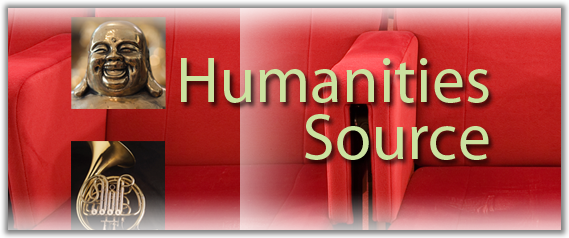 Humanities Source UltimateHumanities Source Ultimate, binlerce tam metin dergiye, tam metin kitaba, indekslere, röportajlara, kitap incelemelerine ve daha birçok farklı formattaki kaynağa bir erişim sağlayan, beşeri bilimler disiplinleri için hazırlanmış en kapsamlı veri tabanıdır. İnsan ve toplum konularında dünyanın en itibarli ve hakemli dergilerini içerisinde bulunduran veri tabanı, dil, edebiyat, folklor, felsefe gibi onlarca konu başlığını içermekte olup, sayı ve içerik derinliği bakımından, bu alanlardaki diğer tüm kaynakları geride bırakmaktadır.İçeriğinde;1.285+ aktif açık erişim olmayan tam metin dergi1.005+ aktif hakemli, açık erişim olmayan tam metin dergi665+ aktif hakemli, gecikmesiz ve açık erişim olmayan tam metin dergiWeb of Science veya Scopus içerisinde indekslenen 570+ aktif, açık erişim olmayan tam metin dergiYüz binlerce makalenin bibliyografik kaydı İçerdiği konulardan bazıları:Arkeoloji AntropolojiDans, Müzik, FilmDil BilimiDin ve TeolojiEdebiyat FelsefeFolklorGazetecilikGüzel Sanatlarİletişim BilimiSahne SanatlarıSanat TarihVeri tabanı ile ilgili olarak;Erişim linki:http://search.ebscohost.com/login.aspx?authtype=ip,uid&profile=ehost&defaultdb=hsiBaşlık listesi: https://www.ebscohost.com/titleLists/hsi-coverage.xls Konularına göre başlıklar: https://www.ebscohost.com/titleLists/hsi-subject.xlsDetaylı bilgi: https://www.ebsco.com/products/research-databases/humanities-source-ultimate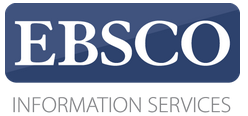 